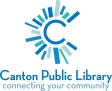 Job Title:		Administrative AssistantSupervisor:		Marian Nicholson, Department Head – Business ServicesStarting Wage:		$12.97 – $14.52 per hourScheduled Hours:	Twenty five (25) hours per weekApply to:		Sheryl Rzetelny, Department Head – Business ServicesApplication Deadline:	6:00 pm on Friday, September 12, 2014Application packets must include: a cover letter, an official CPL employment application (available at cantonpl.org) and a resume.POSITION SUMMARYUnder the management of the Department Head, the Administrative Assistant is responsible for providing general office, secretarial, and clerical support to the assigned department.  This position is classified as a regular part-time position and is non-exempt from overtime.  The nature of the work may require evening and weekend hours.PRIMARY DUTIES AND RESPONSIBILITIESCompiles, maintains, and runs reports of department statisticsPerforms clerical and data entry tasksAssembles and sends mailingsAssists Department Head with schedulesMaintains and orders departmental suppliesMaintains and updates department directories and other internal documentsMaintains budget records as assignedMaintains departmental records of purchase ordersMaintains departmental signageTakes and transcribes minutes at department meetingsPerforms tasks such as laminating, binding, copying, scanning and filing, etc.Formats, publishes, and maintains departmental publicationsDepartmental organizationAssists Department Head with administrative tasks as assignedCompiles, reviews and/or interprets statistical dataParticipates in the development of long and short-term plans for the department and the organizationIndependently or with others, researches, recommends, implements and monitors projects as assignedServes on workgroups/committees and participate in library initiatives as assignedStays informed of library news and events via review of all forms of library communication: website, email, SharePoint, library newsletter and blog.  Contribute content as appropriate.Enforces library policies using a polite and professional approachAccepts special assignments or duties in support of the library’s goals and objectivesREQUIRED QUALIFICATIONS AND SKILLSAssociate’s degree or equivalent combination of education and experienceOne year of experience in general office workWorking knowledge of common computer applications, including Microsoft Office and the InternetPunctuality and dependabilityConsistent display of public service attitude that reflects the library’s valuesAbility to complete special projects while maintaining routine dutiesKnowledge of library operations and services, including an understanding of and adherence to fundamental principles of open access to library materials and the privacy rights of patronsAbility to maintain confidentiality of private and/or sensitive informationExcellent organizational and interpersonal skillsWritten and verbal communication skills at the level typically acquired with the completion of an associate’s degreePREFERRED QUALIFICATIONSFive years of experience in general office workOne year of experience in a customer service environmentESSENTIAL PHYSICAL FUNCTIONSAbility to lift and carry boxes up to 25 lbs. and push loaded carts.Ability to sit, stand, and walk for long periods of time, and the ability to bend, reach, stoop, or crouch.Sufficient clarity of speech and hearing which permits the employee to communicate in writing and verbally.Sufficient vision which permits the employee to produce and review a wide variety of materials in both electronic and hard copy form.Ability to work effectively under stressful conditions in a fast-paced environment.APPLICATION INFORMATION Complete application packets - including application form, cover letter, and resume - postmarked or received by 6:00 pm on Friday, September 12, 2014 will be eligible for consideration.Submit application packets to:
Sheryl Rzetelny, Department Head – Business Services
Canton Public Library
1200 S. Canton Center Rd.
Canton, MI 48188
rzetelnys@cantonpl.org Reasonable accommodation may be made to enable individuals with disabilities to perform essential functions.  This job description is not a contract between the library and the employee.  The library reserves the right to revise this job description at its discretion.The Canton Public Library is an EEO employer.